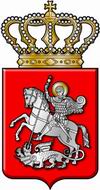 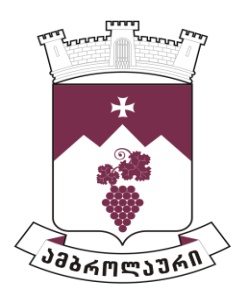 ამბროლაურის მუნიციპალიტეტის საკრებულოსგ ა ნ კ ა რ გ უ ლ ე ბ ა  N362021 წლის 21 მაისიქ. ამბროლაური
ქ. ამბროლაურში, კოსტავას ქუჩა N39-ში მდებარე შენობის (ს/კ: 86.19.21.025 01/514) მეორე სართულზე 70 მ2 ფართის პირდაპირი განკარგვის წესით, დროებითი სარგებლობის უფლებით, 2 (ორი) წლის ვადით, უსასყიდლო უზუფრუქტის ფორმით, ა(ა)იპ „რაჭის ახალგაზრდული ასამბლეისათვის“ (ს/ნ: 422990641 ) გადაცემაზე ამბროლაურის მუნიციპალიტეტის მერისათვის თანხმობის მიცემის შესახებსაქართველოს ორგანული კანონის „ადგილობრივი თვითმმართველობის კოდექსი“ 61-ე მუხლის პირველი და მე-2 პუნქტების, 122-ე მუხლის პირველი პუნქტის „ბ“ ქვეპუნქტის, მე-4 და მე-5 პუნქტებისა და საქართველოს მთავრობის 2014 წლის 08 დეკემბრის N669 დადგენილებით დამტკიცებული „მუნიციპალიტეტის ქონების პრივატიზების, სარგებლობისა და მართვის უფლებებით გადაცემის, საპრივატიზებო საფასურის, საწყისი საპრივატიზებო საფასურის, ქირის საფასურის, ქირის საწყისი საფასურის განსაზღვრის და ანგარიშსწორების წესების“ 22-ე მუხლის მე-2 და მე-4 პუნქტების შესაბამისად ამბროლაურის მუნიციპალიტეტის საკრებულომგ ა დ ა წ ყ ვ ი ტ ა :1. მიეცეს თანხმობა ამბროლაურის მუნიციპალიტეტის მერს, ა(ა)იპ „რაჭის ახალგაზრდული ასამბლეისათვის“ (ს/ნ 422990641) პირდაპირი განკარგვის წესით, დროებითი სარგებლობის უფლებით, 2 (ორი) წლის ვადით, უსასყიდლო უზუფრუქტის ფორმით, გადასცეს ქ. ამბროლაურში, კოსტავას ქ.N39-ში მდებარე შენობის (ს/კ: 86.19.21.025 01/514) მეორე სართულზე მდებარე 70 მ2, საოფისე ფართის მოწყობის მიზნით. 2. განკარგულება შეიძლება გასაჩივრდეს ძალაში შესვლიდან ერთი თვის ვადაში, ამბროლაურის რაიონულ სასამართლოში (მისამართი: ქ. ამბროლაური, კოსტავას ქ. N13).3.  განკარგულება ძალაში შევიდეს მიღებისთანავე.საკრებულოს თავმჯდომარე                                                                      ასლან საგანელიძე